Công nghệ bảo quản sau thu hoạch(Cập nhật đến ngày 17 /02/2023)Công nghệ sau thu hoạch là dùng khoa học công nghệ tác động lên nông sản thực phẩm sau thu hoạch, nhằm kéo dài thời gian bảo quản, duy trì chất lượng nông sản và nâng cao giá trị thương phẩm của thực phẩm chế biến.Để hiểu rõ hơn Cục Thông tin KH&CN quốc gia xin giới thiệu một số bài nghiên cứu đã được xuất bản chính thức và các bài viết được chấp nhận đăng trên những cơ sở dữ liệu học thuật chính thống.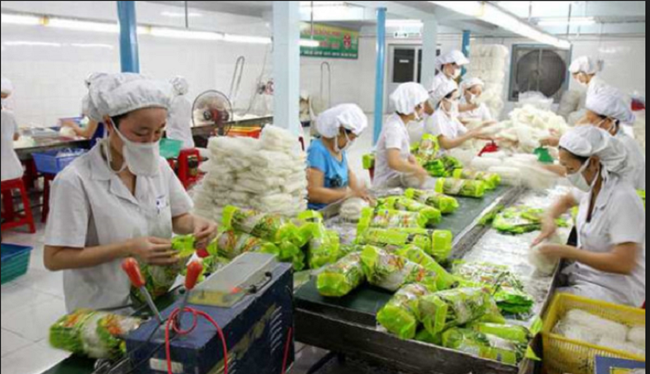 1. Springer1. First report of Fusarium ipomoeae and F. citri causing postharvest fruit rot of winter squash (Cucurbita maxima)
Shoya Kitabayashi, Akira Kawaguchi, Midori Yoshida… in Journal of General Plant Pathology (2023)
https://link.springer.com/content/pdf/10.1007%2Fs10327-022-01103-3.pdf?pdf=core2. Effect of Thymus vulgaris Essential Oil-Loaded Nanostructured Lipid Carriers in Alginate-Based Edible Coating on the Postharvest Quality of Tangerine Fruit
Mohsen Radi, Soraya Shadikhah, Mehran Sayadi, Shima Kaveh… in Food and Bioprocess Technology (2023)
https://link.springer.com/content/pdf/10.1007%2Fs11947-022-02914-0.pdf?pdf=core3. Improvement of physicochemicals, antioxidant system and softening enzymes by postharvest L-arginine application leads to maintain persimmon fruit quality under low temperature storage
Muhammad Arslan Khan, Muhammad Azam… in Journal of Food Measurement and Characterization (2023)
https://link.springer.com/content/pdf/10.1007%2Fs11694-023-01835-6.pdf?pdf=core4. Nitric Oxide Effect on Growth, Physiological and Biochemical Processes, Flowering, and Postharvest Performance of Narcissus tazzeta
Shokoofeh Hajihashemi, Omolbanin Jahantigh in Journal of Plant Growth Regulation (2023)
https://link.springer.com/content/pdf/10.1007%2Fs00344-022-10596-3.pdf?pdf=core5. Preharvest application with calcium and maturity at harvest affects postharvest fungal fruit decay of European plum
Jorunn Børve, Eivind Vangdal, Arne Stensvand in European Journal of Plant Pathology (2023)
https://link.springer.com/content/pdf/10.1007%2Fs10658-023-02654-7.pdf?pdf=core6. Postharvest stem-end browning (SEB) disease in ripe mango (Mangifera indica L.) cultivar TomEJC
N.K.B. Adikaram, S.S.N. Maharachchikumbura… in European Journal of Plant Pathology (2023)
https://link.springer.com/content/pdf/10.1007%2Fs10658-022-02616-5.pdf?pdf=core7. Increased soluble sugar accumulation in postharvest peaches in response to different defense priming elicitors
Kaituo Wang, Changyi Lei, Meilin Tan… in Horticulture, Environment, and Biotechnolo… (2023)
https://link.springer.com/content/pdf/10.1007%2Fs13580-022-00464-0.pdf?pdf=core8. The Effect of a New Bionanocomposite Packaging Film on Postharvest Quality of Strawberry at Modified Atmosphere Condition
Hassan Yousefnia Pasha, Seyed Saeid Mohtasebi… in Food and Bioprocess Technology (2023)
https://link.springer.com/content/pdf/10.1007%2Fs11947-022-02968-0.pdf?pdf=core9. Plasma activated water offers food security opportunities by increasing shelf life of freshwater fisheries products in South Africa
Kay Howard, Frederich Henneke, Olivia J. B. Chalwin-Milton… in Food Security (2023)
https://link.springer.com/content/pdf/10.1007%2Fs12571-022-01334-4.pdf?pdf=core10. Self-adaptive stage: an extremely important, but neglected stage for cut-harvest fruit and vegetables
Ying Chen, Yuxiao Zhang, Yanyin Guo in Journal of Food Measurement and Characterization (2023)
https://link.springer.com/content/pdf/10.1007%2Fs11694-023-01841-8.pdf?pdf=core11. Melatonin treatment improves nutritional value and antioxidant enzyme activity of Physalis peruviana fruit during storage
Parisa Hayati, Mehdi Hosseinifarahi… in Journal of Food Measurement and Characterization (2023)
https://link.springer.com/content/pdf/10.1007%2Fs11694-023-01819-6.pdf?pdf=core12. Synergy of 1-MCP and hypobaric treatments prevent fermented flavour and improve consumers’ acceptability of ‘Shughri’ pear
Ayaz Ahmad, Majid S. Hashmi, Yasser Durrani… in Journal of Food Science and Technology (2023)
https://link.springer.com/content/pdf/10.1007%2Fs13197-022-05605-y.pdf?pdf=core13. Effect of PLD-specific inhibitor 1-butanol treatment on the growth, and pathogenicity of Trichothecium roseum on muskmelon fruits
Qianqian Zhang, Qili Liu, Huali Xue, Yang Bi… in European Journal of Plant Pathology (2023)
https://link.springer.com/content/pdf/10.1007%2Fs10658-023-02645-8.pdf?pdf=core14. Essential oils affect the development of apricot brown rot during post-harvest storage
Qaiser Ali Sultan, Said Wahab in Horticulture, Environment, and Biotechnology (2023)
https://link.springer.com/content/pdf/10.1007%2Fs13580-022-00504-9.pdf?pdf=core15. Inhibitory effect of (E)-2-heptenal on Aspergillus flavus growth revealed by metabolomics and biochemical analyses
Wen-Yan Duan, Shuai-Bing Zhang, Yang-Yong Lv… in Applied Microbiology and Biotechnology (2023)
https://link.springer.com/content/pdf/10.1007%2Fs00253-022-12320-3.pdf?pdf=core16. Effect of Chitosan nanops on quality indices, metabolites, and vase life of Rosa hybrida cv. Black magic
Hanifeh Seyed Hajizadeh, Roya Dadashzadeh… in Chemical and Biological Technologies in Ag… (2023)
https://link.springer.com/content/pdf/10.1186%2Fs40538-023-00387-7.pdf?pdf=core17. Linear and nonlinear regression modeling of the chemical, physical and quality variations in Cardaba banana (Musa acuminata x balbisiana – ABB) during ripening
Olubukola Rachael Owoeye… in Journal of Food Measurement and Characterization (2023)
https://link.springer.com/content/pdf/10.1007%2Fs11694-022-01570-4.pdf?pdf=core18. Morphological characteristics, anatomical structure, and dynamic change of ascorbic acid under different storage conditions of celery
Min Jia, Sheng-Qi Zhu, Ya-Hui Wang, Jie-Xia Liu, Shan-Shan Tan, Hui Liu… in Protoplasma (2023)
https://link.springer.com/content/pdf/10.1007%2Fs00709-022-01760-3.pdf?pdf=core19. Extension of button mushroom storability by ultrasound treatment in combination with calcium lactate
Ehssan Nasri, Orang Khademi… in Journal of Food Measurement and Characterization (2023)
https://link.springer.com/content/pdf/10.1007%2Fs11694-022-01560-6.pdf?pdf=core20. Selection of conventional preservation technologies using analytical hierarchy process
Hailemariam Gebru, Baba Abdissa, Betelhem Addis, Sisay Alebachew, Abaysew Ayele in OPSEARCH (2023)
https://link.springer.com/content/pdf/10.1007%2Fs12597-023-00622-7.pdf?pdf=core21. The effect of edible probiotic coating on quality of fresh fruits and vegetables: fresh strawberries as a case study
Ramona Massoud, Diako Khodaeii… in Biomass Conversion and Biorefinery (2023)
https://link.springer.com/content/pdf/10.1007%2Fs13399-021-01332-0.pdf?pdf=core22. Lipidomic Profiling to Assess the Freshness of Stored Cabbage
Putri Wulandari Zainal, Daimon Syukri, Khandra Fahmy… in Food Analytical Methods (2023)
https://link.springer.com/content/pdf/10.1007%2Fs12161-022-02422-z.pdf?pdf=core23. The nondestructive testing of Hayward kiwifruit quality treated with CPPU based on the electrical characteristics
Lixia Ye, Bing Tan, Yaoxing Niu, Yan Wang… in Journal of Food Measurement and Characterization (2023)
https://link.springer.com/content/pdf/10.1007%2Fs11694-023-01842-7.pdf?pdf=core24. Exogenous gibberellic acid shortening after-ripening process and promoting seed germination in a medicinal plant Panax notoginseng
Na Ge, Jin-Shan Jia, Ling Yang, Rong-Mei Huang, Qing-Yan Wang… in BMC Plant Biology (2023)
https://link.springer.com/content/pdf/10.1186%2Fs12870-023-04084-3.pdf?pdf=core25. Active edible coating based on guar gum with mint extract and antibrowning agents for ber (Ziziphus mauritiana) fruits preservation
Pardeep Kumar, Lokesh Kumar, Rohit Tanwar… in Journal of Food Measurement and Characterization (2023)
https://link.springer.com/content/pdf/10.1007%2Fs11694-022-01609-6.pdf?pdf=core26. A Comparative Study on Fungal Diversity in Organic and Conventionally Cultivated Lemons During Accelerated Storage
Kuniko Yoshida, Takeshi Ueno, Kentaro Koito, Dagula Hu… in Current Microbiology (2023)
https://link.springer.com/content/pdf/10.1007%2Fs00284-022-03164-1.pdf?pdf=core2. Sciencedirect1. Sustainable retail model with preservation technology investment to moderate deterioration with environmental deliberations
Journal of Cleaner Production 19 January 2023 Volume 390 (Cover date: 1 March 2023)  136128
Prerna Gautam, Sumit Maheshwari, Chandra K. Jaggi
https://www.sciencedirect.com/science//pii/S095965262300286X/pdfft?md5=80b5a18a5d5311b7223880f80f03b4bb&pid=1-s2.0-S095965262300286X-main.pdf2. Metabolomics reveals the effect of hypobaric treatment on energy metabolism in vibration-injured ‘Huangguan’ pears
Food Chemistry 5 September 2022 Volume 400 (Cover date: 30 January 2023)  134057
Fangxu Xu, Guode Li
https://www.sciencedirect.com/science//pii/S0308814622020192/pdfft?md5=2ffdd1da870de7e8ec6eaa506ba7c1ab&pid=1-s2.0-S0308814622020192-main.pdf3. Fresh food shelf-life improvement by humidity regulation in domestic refrigeration
Procedia Computer Science 13 January 2023 Volume 217 (Cover date: 2023) Pages 826-834
Tuany Gabriela Hoffmann, Caroline Meinert, Carolina Krebs de Souza
https://www.sciencedirect.com/science//pii/S1877050922023572/pdfft?md5=5d7d2ba132c84ecec9af28d33b9f26f2&pid=1-s2.0-S1877050922023572-main.pdf4. Pulsed light improved the shelf life of apricot （after simulated long-distance air transportation） by regulating cell wall metabolism
Postharvest Biology and Technology 16 November 2022 Volume 196 (Cover date: February 2023)  112187
Xiaowen Hua, Tingting Li, Xin Cheng
https://www.sciencedirect.com/science//pii/S0925521422003556/pdfft?md5=abdf78025a2441009b1de64b0e4e4cdb&pid=1-s2.0-S0925521422003556-main.pdf5. Transcriptomic and metabolomic profiling reveal the role of BoMYB2 in flavor regulation mechanism and coloration in the postharvest purple cauliflower
Postharvest Biology and Technology 23 November 2022 Volume 197 (Cover date: March 2023)  112203
Feng Luo, Guo-Bao Niu, Wen-Zheng Gao
https://www.sciencedirect.com/science//pii/S0925521422003714/pdfft?md5=7e3e79c93a0e7ac8fcc86dc003f67968&pid=1-s2.0-S0925521422003714-main.pdf6. Phytochemicals-based edible coating for photodynamic preservation of fresh-cut apples
Food Research International 5 December 2022 Volume 163 (Cover date: January 2023)  112293
Ting Du, Xiang Li, Wentao Zhang
https://www.sciencedirect.com/science//pii/S0963996922013515/pdfft?md5=8ac92249ed6dbe44ee273a7c0e4b2fba&pid=1-s2.0-S0963996922013515-main.pdf7. 3D LiDAR and multi-technology collaboration for preservation of built heritage in China: A review
International Journal of Applied Earth Observation and Geoinformation 21 December 2022 Volume 116 (Cover date: February 2023)  103156
Yuan Li, Long Zhao, Zhenxin Zhang
https://www.sciencedirect.com/science//pii/S1569843222003442/pdfft?md5=439a6659659e9cd1fa5ce4780dcd95fc&pid=1-s2.0-S1569843222003442-main.pdf8. Smart monitoring solution through internet of things utilization to achieve resilient preservation
Ain Shams Engineering Journal Available online 27 January 2023 In press, corrected proof  102176
Nouran Mohamed El Abd
https://www.sciencedirect.com/science//pii/S2090447923000655/pdfft?md5=abfb43a1ffc01b388d7988dba77404b7&pid=1-s2.0-S2090447923000655-main.pdf9. Effectiveness of hermetic bag storage technology to preserve physical quality attributes of shea nuts
Journal of Stored Products Research 25 January 2023 Volume 101 (Cover date: March 2023)  102086
George Obeng-Akrofi, Dirk E. Maier, Leandro Cardoso
https://www.sciencedirect.com/science//pii/S0022474X23000127/pdfft?md5=e3038651660d825d29c57f68e9dca940&pid=1-s2.0-S0022474X23000127-main.pdf10. High-intensity ultrasonication impact on the chlorothalonil fungicide and its reduction pathway in spinach juice
Ultrasonics Sonochemistry 18 January 2023 Volume 94 (Cover date: March 2023)  106303
Murtaza Ali, Muhammad Faisal Manzoor, Jose Manuel Lorenzo
https://www.sciencedirect.com/science//pii/S1350417723000159/pdfft?md5=92acbd49fa79da3cd98ece56cd1875a7&pid=1-s2.0-S1350417723000159-main.pdf11. Comparative assessment of three storage methods for preserving maize grain to enhance food security post COVID-19
Scientific African 4 February 2023 Volume 19 (Cover date: March 2023)  e01582
Emmanuel Arthur, George Obeng-Akrofi, Joseph O. Akowuah
https://www.sciencedirect.com/science//pii/S2468227623000418/pdfft?md5=6fbdadfa29430489f545bdd76ac2da4b&pid=1-s2.0-S2468227623000418-main.pdf12. Nanocomposite hydrogel for daytime passive cooling enabled by combined effects of radiative and evaporative cooling
Chemical Engineering Journal 29 December 2022 Volume 457 (Cover date: 1 February 2023)  141231
Liang Xu, Da-Wen Sun, Zhiwei Zhu
https://www.sciencedirect.com/science//pii/S1385894722067122/pdfft?md5=ff656792444ca6d4945a7f30176019cd&pid=1-s2.0-S1385894722067122-main.pdf13. Physicochemical properties, microbial loads and shelf life prediction of solar dried mango (Mangifera indica) and pineapple (Ananas comosus) in Tanzania
Journal of Agriculture and Food Research 31 January 2023 Volume 11 (Cover date: March 2023)  100522
Richard John Mongi
https://www.sciencedirect.com/science//pii/S2666154323000297/pdfft?md5=c04f0eefc0c2d557cb4da2c6829e52bb&pid=1-s2.0-S2666154323000297-main.pdf14. Microbiological characteristics and applied preservation method of novel ready-to-eat vegetarian spreads and dips
Food Control 14 August 2022 Volume 143 (Cover date: January 2023)  109313
Tessa Tuytschaever, Liesbeth Jacxsens, Mieke Uyttendaele
https://www.sciencedirect.com/science//pii/S0956713522005060/pdfft?md5=c5bd15875e4ef2c60000a4e553836a0e&pid=1-s2.0-S0956713522005060-main.pdf15. Postharvest storage properties and quality kinetic models of cherry tomatoes treated by high-voltage electrostatic fields
LWT 24 January 2023 Volume 176 (Cover date: 15 February 2023)  114497
Yixue Zhao, Lincan Li, Xiufang Xiong
https://www.sciencedirect.com/science//pii/S0023643823000750/pdfft?md5=35ac41c517411d94630cce0288665225&pid=1-s2.0-S0023643823000750-main.pdf16. Effect of combined treatments of electron beam irradiation with antioxidants on the microbial quality, physicochemical characteristics and volatiles of vacuum-packed fresh pork during refrigerated storage
Food Control 29 October 2022 Volume 145 (Cover date: March 2023)  109480
Weijun Chen, Junjie Yang, Yang Yue
https://www.sciencedirect.com/science//pii/S0956713522006739/pdfft?md5=0864c74f941e4426a75d8b56ef85b3da&pid=1-s2.0-S0956713522006739-main.pdf17. Effect of nanopackaging on the quality of edible mushrooms and its action mechanism: A review
Food Chemistry 7 December 2022 Volume 407 (Cover date: 1 May 2023)  135099
Bowen Zheng, Xiaohong Kou, Zhaohui Xue
https://www.sciencedirect.com/science//pii/S0308814622030618/pdfft?md5=da9797b0c9c365fde9b27aa2335b140c&pid=1-s2.0-S0308814622030618-main.pdf18. Chitosan-wampee seed essential oil composite film combined with cold plasma for refrigerated storage with modified atmosphere packaging: A promising technology for quality preservation of golden pompano fillets
International Journal of Biological Macromolecules 25 October 2022 Volume 224 (Cover date: 1 January 2023) Pages 1266-1275
Siting Wang, Zhiqing Liu, Dayong Zhou
https://www.sciencedirect.com/science//pii/S0141813022024540/pdfft?md5=e7d1614377e82933ea4faa989187167e&pid=1-s2.0-S0141813022024540-main.pdf19. Preparation and characterization of Aloe vera polysaccharide-based packaging film and its application in blueberry preservation
Progress in Organic Coatings 6 February 2023 Volume 177 (Cover date: April 2023)  107445
Hao Tang, Zhaolian Han, Zhiqiang Cheng
https://www.sciencedirect.com/science//pii/S0300944023000413/pdfft?md5=f336f414ae466a58c1f1296e27681a67&pid=1-s2.0-S0300944023000413-main.pdf20. An overview of antimicrobial nanops for food preservation
Materials Today: Proceedings 14 July 2022 Volume 72, Part 1 (Cover date: 2023) Pages 204-216
Rachana Jadhav, Pallavi Pawar, Anish Khan
https://www.sciencedirect.com/science//pii/S2214785322046478/pdfft?md5=7c5f7719001dff9441161a634bcbc2e0&pid=1-s2.0-S2214785322046478-main.pdf21. The effects of grass biomass preservation methods, organic acid treatment and press type on the separation efficiency in the green biorefinery
Bioresource Technology Reports Available online 3 February 2023 In press, journal pre-proof  101356
Nisola Ayanfe, Marcia Franco, Marketta Rinne
https://www.sciencedirect.com/science//pii/S2589014X23000270/pdfft?md5=2f2d0eff4a0d3b57726ee233c7c25026&pid=1-s2.0-S2589014X23000270-main.pdf22. Synthesis of γ-cyclodextrin metal-organic framework as ethylene absorber for improving postharvest quality of kiwi fruit
Food Hydrocolloids 7 November 2022 Volume 136, Part A (Cover date: March 2023)  108294
Suqing Li, Xinxin Hu, Yaowen Liu
https://www.sciencedirect.com/science//pii/S0268005X22008141/pdfft?md5=2f8e4ef0b36c1bf1491ba08e5fa3aba4&pid=1-s2.0-S0268005X22008141-main.pdf23. Effect of supercritical carbon dioxide on bacterial community, volatile profiles and quality changes during storage of Mongolian cheese
Food Control 6 July 2022 Volume 143 (Cover date: January 2023)  109225
Jing Feng, Yuanrong Zheng, Ming Ma
https://www.sciencedirect.com/science//pii/S0956713522004182/pdfft?md5=08fff5aae106fb23897590ea403475b2&pid=1-s2.0-S0956713522004182-main.pdf24. Effects of pulsed light on the postharvest quality and shelf-life of highbush blueberries (cv. Draper)
Applied Food Research 20 January 2023 Volume 3, Issue 1 (Cover date: June 2023)  100273
Anubhav Pratap-Singh, Maryam Shojaei, Simone D. Castellarin
https://www.sciencedirect.com/science//pii/S2772502223000124/pdfft?md5=36d29287b049357825c6130f26f9a31d&pid=1-s2.0-S2772502223000124-main.pdf25. Inhibitory effects of dielectric barrier discharge cold plasma on pathogenic enzymes and anthracnose for mango postharvest preservation
Postharvest Biology and Technology 17 November 2022 Volume 196 (Cover date: February 2023)  112181
Yue Wu, Jun-Hu Cheng, Da-Wen Sun
https://www.sciencedirect.com/science//pii/S0925521422003490/pdfft?md5=82be8f209985ff6ebfa6c9490af794d9&pid=1-s2.0-S0925521422003490-main.pdf26. Application of hurdle technology for the shelf life extension of European eel (Anguilla anguilla) fillets
Aquaculture and Fisheries 20 November 2020 Volume 8, Issue 4 (Cover date: July 2023) Pages 393-402
Maria C. Giannakourou, Natalia Stavropoulou, Vassilia J. Sinanoglou
https://www.sciencedirect.com/science//pii/S2468550X20301404/pdfft?md5=24684af9fda7263edba2bbc819d4e608&pid=1-s2.0-S2468550X20301404-main.pdf27. Advances in formulation, functionality, and application of edible coatings on fresh produce and fresh-cut products: A review
Food Chemistry 10 December 2022 Volume 407 (Cover date: 1 May 2023)  135186
Nida Firdous, Farid Moradinezhad, Maryam Dorostkar
https://www.sciencedirect.com/science//pii/S030881462203148X/pdfft?md5=8112edaec1f51ae3fd1836e8e399d173&pid=1-s2.0-S030881462203148X-main.pdf 				      Nguồn: Cục Thông tin khoa học và công nghệ quốc gia